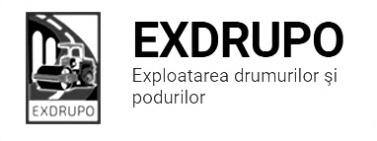 Notă informativăcu privire la lucrările de întreţinere şi salubrizare a infrastructurii rutieresect. Centru (6 oameni) : executate 11.02.2021:Salubrizarea mecanizată: bd. Gagarin, bd. Negruzzi, str. Ciuflea, Viaduc, bd. D. Cantemir, str. Albișoara, str. București.  Salubrizarea pasajelor subterane: șos. Hîncești, 176-0,5curse, șos. Hîncești-Spicului-0,5curse, șos. Hîncești-Sihastrului-0,5curse, bd. Șt. cel Mare-Negruzzi-0,5curse, bd. Șt. cel Mare-Ciuflea-0,5curse.  planificate 12.02.2021:Curățirea/presurarea manuală a mat. antiderapant (pasaje subterane): șos. Hîncești, 176, șos. Hîncești-Spicului, șos. Hîncești-Sihastrului, bd. Șt. cel Mare-Negruzzi, bd. Șt. cel Mare-Ciuflea.   sect. Buiucani  (5 oameni): 	executat 11.02.2021:Salubrizarea mecanizată: str. M. Viteazul, str. Sciusev, str. C. Stere, str. V. Lupu, str. E. Coca, str. Constituției, str. T. Vladimirescu. Salubrizarea manuală: C. Ieșilor-2curse. planificate 12.02.2021:Curățirea/presurarea manuală a mat. antiderapant: str. I. Creangă (Flacara) (pasaje subterane), str M. Viteazul.sect. Rîşcani (6 oameni):executate 11.02.2021:Salubrizarea manuală: bd. Gr. Vieru, bd. Renașterii-3curse.  planificate 12.02.2021:Curățirea/presurarea  manuală a materialului antiderapant, curățire: bd. Renașterii tr. (pod). Curățirea/presurarea  manuală a materialului antiderapant , curățire: bd. Renașterii (Circ)(pasaj subteran), str. A. Russo-Kiev(pasaj subteran)Curățirea/presurarea  manuală a materialului antiderapant a staților de oprire a transp. public: str. Dimo-M. Basarab, str. Petricani-C. Moșilor, str. Petricani, 25-33, bd. Renașteri (pod).   sect. Botanica (7 oameni):executate 11.02.2021:Salubrizarea manuală: bd. Dacia-1cursă.Salubrizarea pasajelor subterane: bd. Dacia-Teilor, bd. Dacia-Traian.   Amenajare în b/a suprimat: bd. Decebal-2m2, Dr. Băcioi-4m2, C. Basarabiei-21m2.  planificate 12.02.2021:Curățire/presurare material antiderapant manual a a stațiilor de transport public:șos. Muncești.Curățire/presurare material antiderapant manual: Viaduc tr., str. L. Bîcului  tr. (pod).Curățire/presurare material antiderapant manual (pasaje subterane): bd. Dacia-Teilor, bd. Dacia-Aeroport, bd. Dacia-Viaduc (Sp. Nr. 1), șos. Muncești, 800.sect. Ciocana (5 oameni):executate 11.02.2021:Salubrizarea manuală: str. Uzinelor-2curse. planificate 12.02.2021:Curățirea/presurarea manuală a materialului antiderapant: str. L. Bîcului tr. (pod), str. Varnița tr. (pod). sect. OCR (14 oameni):executate 11.02.2021:Instalarea indicatoarelor rutiere: str. V. Alecsandri-31 August-4buc., str. Ismail (str. Gr. Ureche-M. Kogălniceanu)-8buc.planificate 12.02.2021:Deservirea indicatoarelor rutiere: mun Chișinău.sect. Întreținerea canalizării pluviale (7 oameni):executate 11.02.2021:Reparația canalizării pluviale: str. Ceucari, 2/6-betonare placa de beton, 5m3 demol.beton, 10m3 săp.man., str. M. Spătarul-1fînt. rid, 4cap.beton, 3m3 săp.man., str. A: Russo, 18/1-1fînt.rid. planificate 12.02.2021:Reparația canalizării pluviale: bd. Gr. Vieru, bd. Șt. cel Mare, str. M. Spătarul, str. Transnistria.      sect. Specializat îninfrastructură (pavaj) (4 oameni):executate 11.02.2021:Salubrizarea manuală: str. Varnița-7curse.planificate 12.02.2021:Curățirea/presurarea manuală a materialului antiderapant: str. Ismail (pod).sect. Specializat îninfrastructură (restabilirea învelișului asfaltic):executate 11.02.2021:Curățirea canalului de scurgere a apelor pluviale: Viaduc-2curse.   planificate 12.02.2021:Curățirea/presurarea manuală a materialului antiderapant: Viaduc tr. 11-12.02.2021:Presurarea părții carosabile cu material antiderapant-28,9t(sare), 437,4t(nisip-sare).Măsurile întreprinse pentru prevenirea răspîndirii Covid-19:Toate unităţile de trasport sunt dezinfectate la începutul şi la sfîrşitul programului de lucru;Muncitorilor este verificată starea de sănătate de către medicul întreprinderii;Muncitorii sunt echipaţii cu:mască de protecţie;mănuşi de protecţi;dezinfectant.Inginer SP          A. Bodnariuc